ДУМА ГОРОДСКОГО ОКРУГА КИНЕЛЬ САМАРСКОЙ ОБЛАСТИ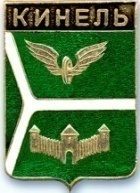   РЕШЕНИЕРассмотрев представленный администрацией городского округа Кинель Самарской области отчёт об исполнении бюджета городского округа Кинель Самарской области за 1 квартал 2019 года, Дума городского округа Кинель Самарской областиРЕШИЛА:Отчёт об исполнении бюджета городского округа Кинель  Самарской области за 1 квартал 2019 года по доходам в сумме  161326 тыс. руб., по расходам в сумме  140542 тыс. руб., с превышением доходов над расходами в сумме  20784 тыс. руб. принять к сведению.2. Официально опубликовать настоящее решение в  газетах «Кинельская жизнь» или «Неделя Кинеля» и разместить  на официальном сайте администрации городского округа Кинель Самарской области в информационно-телекоммуникационной сети «Интернет» (кинельгород.рф) в подразделе «Официальное опубликование» раздела «Информация».И.о. Председателя Думы городского округа	Кинель Самарской области			                                 Е.А. Деженина	           И.о. Главы  городского округа	Кинель Самарской области	                                                      А.А. Прокудин. Кинель, ул. Мира, д. 42а. Кинель, ул. Мира, д. 42а. Кинель, ул. Мира, д. 42а. Кинель, ул. Мира, д. 42а. Кинель, ул. Мира, д. 42а. Кинель, ул. Мира, д. 42а. Кинель, ул. Мира, д. 42аТел. 2-19-60, 2-18-80Тел. 2-19-60, 2-18-80Тел. 2-19-60, 2-18-80«30»мая2019г.г.№456Об исполнении бюджета городского округа Кинель  Самарской области за 1 квартал  2019 года